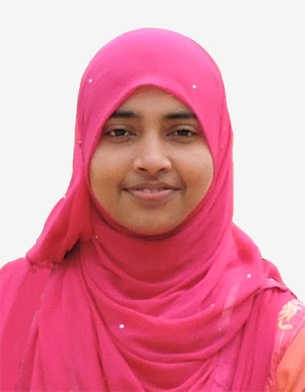 DR.AMEERA GP DENTISTOBJECTIVE GP Dentist position in a world classHealthcare institute and work witha talented team. LICENSE/REGISTRATION DHA Kerala Dental Council, India CONTACT DETAILS E: ameera.379454@2freemail.com  CAREER SUMMARY ▪ Root canal treatments including both anterior and posterior ▪ Performed crown and bridge procedures ▪ Prosthetic works including CD, RPD and Alveoloplasty. ▪ Performed dental procedures that ranges from re-implantation  of tooth to tooth whitening. ▪ Performs non-surgical & surgical extractions, dental restorative procedures, scaling and root planing. ▪ Single handedly managed a clinic. AREA OF EXPERTISE ▪ Oral surgery –Extraction, Suturing, Alveoloplasty, Incision and drainage of abscess. ▪ Endodontic Treatment –RCT, Pulp capping (Direct and Indirect). ▪ Conservative Treatment–Amalgam Restoration Class1&Class2 (class2 modification), Composite restoration including class 3 & class 4 restoration, GIC restoration, Pit and fissure sealants, Application of desensitizer, class 5 light cure GIC restoration. ▪ Complete and partial dental prosthesis ▪ Teeth whitening EXPERIENCE GP DENTIST, SMYLZ DENTAL CENTRE, KERALA, INDIA JUNE 2015 – JUN 2017 Worked as a Dentist providing a full range of dental treatment to patients. INTERN DENTIST, KANNUR DENTAL COLLEGE, KERALA, INDIA MAY 2014 – MAY 2015 Worked as Intern Dentist. EDUCATION KANNUR DENTAL COLLEGE, KERALA, INDIA Bachelor of Dental Surgery, Nov 2013 TRAININGS & CERTIFICATES Aesthetic Dentistry – Laminates & Composites – ESOI (ADA Recognized Provider)Dental Implants – Pre conference course(with credit hours) - Kerala Dental CouncilProtaper Next –  Pre conference course(with credit hours) - Kerala Dental Council